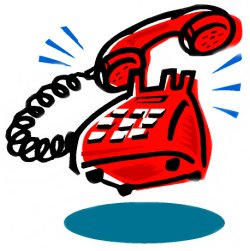 Телефоны  для сообщенияо фактах коррупционных действийПравительство Ростовской области – 240-72-36Министерство общего и профессионального образования РО  - 240-41-91Администрация города Ростова-на-Дону- 240-84-47понедельник-четверг с 9.00-18.00пятница с 9.00-17.00Управление образования города Ростова-на-Дону – 240-18-73МКУ «Отдел образования Кировского  района г. Ростова-на-Дону» 244-19-91МБОУ «Школа № 4» (директор) – 264-30-03Горячая линия 'Антикоррупция'Главного управления Министерства юстиции Российской Федерации по Ростовской областиТелефон доверия: 8 (863) 200-66-87Информация о «горячей линии «Антикоррупция», телефоне доверия Главного управления  Министерства юстиции Российской Федерации по Ростовской области.Любой гражданин может передать по «горячей линии» и телефону доверия информацию о конкретных фактах коррупции, в том числе вымогательстве, неисполнении служебных обязанностей непосредственно государственными служащими Главного управления или превышении ими служебных полномочий.При обращении заявитель должен сообщить свои данные: фамилию, имя, отчество, почтовый адрес, номер контактного телефона (адрес электронной почты).Можно сделать и анонимный звонок по телефону доверия, однако, для получения ответа, необходимо обязательно указать свои координаты.Всей поступившей информации обеспечивается конфиденциальный характер. Сведения будут проверяться, и рассматриваться для принятия соответствующих мер. Обращения, содержащие координаты заявителя, будут официально рассмотрены в установленном порядке в соответствии с Федеральным законом от 02.05.2006 № 59-ФЗ  «О порядке обращений граждан Российской Федерации».Информация, не содержащая конкретных фактов, а также информация оскорбительного характера рассматриваться не будет.Прием и учёт сообщений по телефону доверия осуществляется ежедневно с понедельника по пятницу с 09 час. 00 мин. до 16 час. 00 мин. помощником начальника Главного управления, а также автоматически, с записью сообщения на автоответчик.